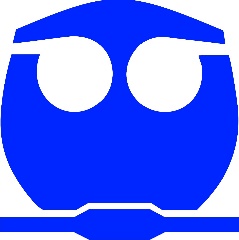 Ciudad Universitaria, Cd. Mx a ___ de ________20____Asunto: Solicitud de bajaMVZ GRISELL MORENO MORALESCOORDINADORA FACULTAD DE QUÍMICAPRESENTEPor este conducto me permito solicitar amablemente a usted, se autorice la baja del alumno _______________________ con número de cuenta _______________, del programa de Servicio Social _______________________ con clave________________________, debido a que_______________________________________________________________ _____________________________________________________________________________________________________________________________________________________________________________________________________________________________________________________________________________________________________________________________________________________________________________. Sin otro particular, agradezco la atención prestada a la presente, reciba un cordial saludo.Atentamente, _______________________ 			        _________________________ Responsable del programa 					     Alumno 
(nombre y cargo)